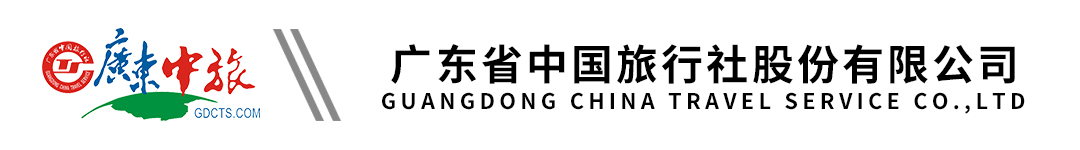 【酷享】新加坡、马来西亚六天四晚|广州往返|新入新出行程单行程安排费用说明购物点自费点其他说明产品编号SA1676863016qa出发地广东省-广州市目的地马来西亚-新加坡行程天数6去程交通飞机返程交通飞机参考航班广州 - 新加坡 （参考航班：TR101  1040-1500）广州 - 新加坡 （参考航班：TR101  1040-1500）广州 - 新加坡 （参考航班：TR101  1040-1500）广州 - 新加坡 （参考航班：TR101  1040-1500）广州 - 新加坡 （参考航班：TR101  1040-1500）产品亮点1.甄选新加坡酷航，广州直航新加坡商务航班时间，出行首选！1.甄选新加坡酷航，广州直航新加坡商务航班时间，出行首选！1.甄选新加坡酷航，广州直航新加坡商务航班时间，出行首选！1.甄选新加坡酷航，广州直航新加坡商务航班时间，出行首选！1.甄选新加坡酷航，广州直航新加坡商务航班时间，出行首选！天数行程详情用餐住宿D1广州- 新加坡 （参考航班：TR101  1040-1500）早餐：X     午餐：X     晚餐：海南鸡饭   新加坡酒店（城东乐怡渡假村（D’Resort）/庄家酒店（BOSS）或同级）D2新加坡 - 马六甲早餐：酒店早餐     午餐：中华料理     晚餐：中华料理   马六甲酒店（霍尔马克皇冠酒店(Hallmark Crown Hotel)或同级）D3马六甲 - 波德申早餐：酒店早餐     午餐：娘惹餐     晚餐：X   波德申酒店（码头/上将/贵宾酒店(The Guest Hotel & Spa)或同级）D4波德申 - 云顶 - 吉隆坡早餐：酒店早餐     午餐：古早肉骨茶     晚餐：咖喱鱼头、面包鸡、奶油虾   吉隆坡酒店（太平洋快捷(Pacific Express Hotel Central Market)或同级）D5马六甲 - 新山 - 新加坡 - 星耀樟宜早餐：酒店早餐     午餐：中华料理     晚餐：中华料理   无D6新加坡 - 广州（参考航班：TR100  0525-0930）早餐：X     午餐：X     晚餐：X   无费用包含1、广州--新加坡往返含税机票。1、广州--新加坡往返含税机票。1、广州--新加坡往返含税机票。费用不包含1、自费项目以及景区内的小景点或交通车等额外费用。1、自费项目以及景区内的小景点或交通车等额外费用。1、自费项目以及景区内的小景点或交通车等额外费用。项目类型描述停留时间参考价格海港百货/钻工业 Diamond industry钻石等首饰制品45 分钟仁济堂/永泰行 General Centre/Yong Th金狮子油、双料膏等当地特色产品30 分钟同庆马来西亚特产专卖店 Tung Services Sdn马来西亚特产 燕窝 东革阿里45 分钟HOSA珠宝店 HOSA Gallery Sdn Bhd各式珠宝首饰60 分钟舒适乳胶店 Comfort Latex Sdn Bhd各式乳胶产品 床垫 枕头 寝具45 分钟巧克力店 Beryl’s chocolate各式各类的巧克力45 分钟项目类型描述停留时间参考价格新加坡河游船+往返交通全团90%以上或10人以上¥(人民币) 300.00夜游新加坡河+滨海湾花园（不含登顶门票）+金沙水幕灯光秀或滨夜游新加坡河+滨海湾花园（不含登顶门票）+金沙水幕灯光秀或滨海湾花园灯光秀¥(人民币) 360.00环岛游（不上岛）+钓鱼+海鲜午餐+浮潜+每人一次摩托艇、香蕉环岛游（不上岛）+钓鱼+海鲜午餐+浮潜+每人一次摩托艇、香蕉船¥(人民币) 650.00预订须知1.此团为散拼团，与中城旅游等联合出游，敬请知悉！广东省中国旅行社股份有限公司（以下简称“组团社”），委托旅游目的地具有相应资质的地接社承接本旅行团在当地的接待业务。地接社的相关信息以及组团社委派的领队姓名和电话，在出团说明会或出团前（集合地）派发的行程表中告知，客人对比表示同意。温馨提示《入 境 卡》——请务必在登机前3天内申请好电子入境卡SG Arrival Card（需要提供有效电子邮件，以确保能收到电子通行证）。SG Arrival Card申请网站（免费）：签证信息1) 护照有效期必须在您计划离开该国当日起计算至少半年(6个月)或以上仍属有效的护照且有4页或以上有效签证页的中国公民因私出境护照；